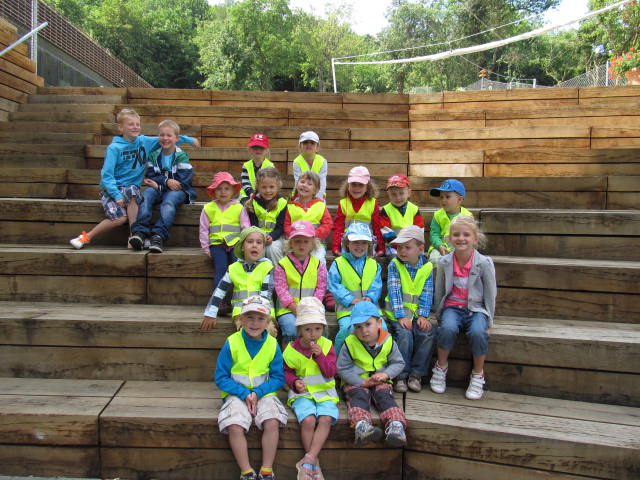 TERMÍNY: 	 I.      7. - 10. 7. 2015                 II.    13. – 17. 7. 2015                 III.   20. – 24. 7. 2015		Vedoucí tábora: 	  , Jana Kyprá				  Kontaktní telefon: 608 369 992Místo konání tábora: prostory ZŠ Přemyslovo nám. 2 (školička)                         příchod dětí od 8:00, činnost od 9:00 do 15:30,                           odchod do 16:00Cena tábora: I. 1160,-      II. + III. 1 450,-     (290,- Kč/den)                v ceně je nájem prostor, strava (2x svačina, oběd, pitný                 režim), program, materiál, kvalifikovaní vedoucí, odměny,                 není obsaženo pojištění účastníků.Přihlášky:  pouze na osklubicko@seznam.cz, při odevzdání přihlášky             je splatná záloha 290,- a doplatek celého poukazu je do             20. 6. 2015. V případě neúčasti se záloha stává stornopoplatkem,            při vlastním zajištění náhradníka je záloha vratná. Program: hry, tvoření, výlety…. S sebou: vyplněný list účastníka, ofocený průkaz zdravotního pojištění.  Vybavení dětí na 1.den PřT: pohodlné sportovní oblečení + obuv, přezůvky,                                     batoh, pláštěnka, UH láhev s pitím,kšiltovka,                                  dle počasí sluneční brýle, pracovní tričko. 